MÁV Zrt. A j á n l a t t é t e l i  f e l h í v á s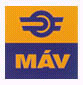 1./ Az ajánlatkérő neve:MÁV Magyar Államvasutak Zártkörűen Működő Részvénytársaság.Levelezési cím: 			1087 Budapest, Könyves Kálmán körút 54-60.Számlavezető pénzintézete: 	Kereskedelmi és Hitelbank Zrt.Számlaszáma: 			10201006-50080399Számlázási cím: 			MÁV Zrt. 1087 Budapest, Könyves Kálmán 54-60.Adószáma: 			10856417-2-44Statisztikai jelzőszáma: 		10856417-5221-114-01Nyilvántartó hatóság: 		Fővárosi Bíróság, mint Cégbíróság Cégjegyzék száma: 		Cg. 01-10-042272Kapcsolattartó/Beszerző: Kővári-Csótó EmeseTelefon: 06/30-624-9351Email: kovari-csoto.emese@mav.hu2./	Ajánlatkérés alapvető adatai2.1. Az ajánlatkérés tárgya: „Információs kijelzők telepítése Pilis állomáson”(A műszaki tartalmi elemeket részletesen jelen felhívás 1. sz. melléklete tartalmazza.)2.2. Teljesítés helye: MÁV Zrt. Pályavasút Területi Igazgatóság Budapest Pilis állomás2.3. Szerződés meghatározása:Vállalkozási szerződés2.3.1 A kivitelezési munkák teljesítési határideje: A teljesítés határideje: a szerződés mindkét fél általi aláírásától számított 120 nap.2.3.2 Vállalkozó a Munkaterületen a helyszíni munkát a Műszaki ellenőr által kiadott munkakezdési engedély birtokában kezdheti meg. A munkakezdési engedély megadásának feltétele a Vállalkozó munkavédelmi oktatása, a belépési engedélyek megléte és a munkaterület átadás megtörténte.2.3.3 Felek megállapodnak, hogy a Szerződés teljesítése során részátadás-átvételi eljárásra lehetőség nincs, előteljesítés megengedett.Előteljesítés esetén a Vállalkozó köteles a Megrendelőt a tervezett teljesítési időt megelőzően legalább 5 Nappal írásban értesíteni. Az előteljesítés alapján folyó átadás-átvételei eljárás csak a Megrendelő beleegyező tartalmú válasza esetén kezdhető meg.2.4 Szerződéses feltételekMegrendelő tájékoztatja a Vállalkozót, hogy a Szerződés tárgyát képező munka nem hatósági engedélyköteles és hatósági tudomásulvételi eljáráshoz sem kötött.2.4.1 A beszerzési eljárás során a Vállalkozó által bemutatott felelős műszaki vezetői jogosultsággal rendelkező szakembernek a szerződés teljes időtartama alatt szerepelnie kell a Magyar Mérnöki Kamara (www.mmk.hu) névjegyzékében. 2.4.2 A Szerződésben meghatározott Vállalkozói Díj átalányáras elszámoláson alapuló átalánydíjat jelent, amely magában foglalja az elvégzendő többletmunkák értékét is. A munkák leírása természetes mértékegységekben, az alapvető mennyiségek megadásával a Vállalkozó Ajánlatában szereplő műszaki megoldás szerint történik.2.4.3 A Vállalkozói Díj magában foglalja a Vállalkozó által a Szerződés és mellékletei alapján teljesítendő valamennyi kötelezettség ellenértékét, így különösen a tervezés teljes díját (különösen a kijelzők elhelyezésére és a tartószerkezeteik megfelelőségére vonatkozó statikai tervet) a Megrendelő által meghatározott műszaki tartalom teljes megvalósítását a kivitelezés teljes díját, beleértve az azokhoz kapcsolódó anyagköltséget, munkadíjakat, a jótállási kötelezettségek költségét, a többletmunka díjával együtt. A Vállalkozói Díj tartalmazza az adminisztratív munkák ellenértékét is. Felek a vállalkozói díjat végleges jelleggel a szerződés megkötésekor – a vállalkozó előzetes kalkulációjának eredményeként – egy összegben, átalányáron határozták meg, a megállapított fix díjtól sem felfelé, sem lefelé nem lehet eltérni.2.4.4  A Vállalkozói Díj magában foglalja a Szerződés Tárgyában meghatározott feladat ellátása során felmerülő, Vállalkozó által fizetendő vámok, adók, illetékek, igazgatásszolgáltatási díjak, közterület foglalással kapcsolatos költségek, a végrehajtandó vizsgálatokkal, próbákkal, engedélyeztetéssel kapcsolatos költségeket. A munkálatok elvégzéséhez szükséges szakfelügyeletet a Megrendelő saját költségén biztosítja.2.4.5 A Vállalkozói Díj tartalmazza a szerződés tárgyának teljesítése során felmerülő valamennyi költséget, az üzembe helyezés költségeit és a jótállási és szavatossági kötelezettségek költségeit.2.4.6 A Szerződés II. számú mellékletében meghatározott nettó egységárak a jelen Szerződés teljes időbeli hatálya alatt irányadó, fix árak, melyek függetlenek az árfolyamváltozástól.2.4.7 Vállalkozó kijelenti, hogy a műszaki leírást megismerte, költségvetését a Megrendelő által kiadott árazatlan költségvetési kiírás felülvizsgálatát követően készítette, az elvégzendő munkát zavaró körülményeket a tőle elvárható szakmai gondossággal tanulmányozta, ennek alapján a Vállalkozói Díjba az összes költséget beépítette.2.4.8 Pótmunka felmerülése esetén a Pótmunka ellenértéke elszámolásának alapja a Szerződés II. sz. mellékletének részét képező árajánlat nettó egységárai, illetve az abban nem szereplő munkatételek esetében külön egységárelemzéssel alátámasztott pótköltségvetés.2.4.9 A Pótmunkát Megrendelő csak akkor ismeri el, ha az elvégzendő munka Szerződést figyelembe véve – műszaki tartalma alapján – valóban Pótmunka, és ha a Vállalkozó a Pótmunka igényét a kivitelezési naplóban vagy egyéb írott dokumentummal bejelentette, szükségességét a Műszaki ellenőr elismerte és a Megrendelő nevében a Kapcsolattartó személy azt megrendelte.2.4.10 A Felek egyezően rögzítik, hogy a Kapcsolattartó személy által megrendelt Pótmunka érvényesítésére csak a Felek külön megállapodása esetén, külön szerződés vagy szerződésmódosítás keretében van lehetőség.Átadás-átvételA műszaki átadás-átvétel folyamata a munka írásbeli készre jelentésével kezdődik. A munkát készre jelenteni csak abban az esetben lehet, ha a Vállalkozó a Szerződésben meghatározott teljes műszaki tartalmat hiánytalanul megvalósítja a készre jelentésben megjelölt időpontra. A műszaki átadás-átvételi eljárás feltételeinek biztosítása a Vállalkozó kötelezettsége és felelőssége.2.4.11 A Vállalkozó a munka írásban készre jelentése alapján a Megrendelő 8 napon belüli időpontot tűz ki az átadás-átvételi eljárás lefolytatására.2.4.12 A műszaki átadás-átvételi eljárás lefolytatásának határideje: a megkezdését követő naptól számított legfeljebb 30 nap.2.4.13 A Megrendelő és a Vállalkozó kötelesek megjelenni az eljárás kitűzött és egyeztetett időpontjában és helyén, és megvizsgálni, hogy a teljesítés szerződésszerű-e. Amennyiben a Megrendelő indoklás nélkül nem jelenik meg az eljáráson, átvételi késedelem következik be, ami kizárja a Vállalkozó esetleges késedelmét a következő eljárás megkezdéséig.2.4.14 Az átadás-átvételi eljárásról jegyzőkönyvet kell felvenni, amelyben rögzíteni kell az átvételt, illetve az átvétel megtagadásának indokait, valamint rögzíteni kell a megjelentek nyilatkozatait, a Megrendelő, a Műszaki ellenőr illetve más érintettek által észlelt hibákat és hiányosságokat, a hibák kijavításának, illetve az esetleges hiányok pótlásának Megrendelő által előírt határidejét, továbbá a Vállalkozó ezekre vonatkozó vállalási nyilatkozatát, valamint meg kell jelölni azt a napot, amellyel a jótállási időszak megkezdődik.2.4.15 A műszaki átadás–átvételi eljáráson 4 db nyomtatott és 2 db elektronikus (pdf valamint dwg formában) példányban magyar nyelvű műszaki és megvalósulási dokumentációt, a telepített software-ek és patch-ek telepítő fájljait, a telepítéshez szükséges beállítási paramétereket, valamint a software-ek eredetiségét igazoló dokumentumokat kell a Megrendelő részére átadni.2.4.16 Az átadás-átvétellel járó valamennyi költséget a Vállalkozó viseli. A Vállalkozó kötelessége az átadás-átvételhez szükséges, jogszabály által előírt dokumentumok, okmányok biztosítása is.2.4.17 Az átadás-átvételi eljárásról jegyzőkönyv készül, melyet mindkét Fél képviselője aláír. A sikeres átadás-átvételi jegyzőkönyv kiállítását követően kiadott teljesítésigazolás nélkül a számla nem nyújtható be.2.4.18 Az átadás-átvételi eljárást nem lehet megkezdeni, illetve megkezdése esetén meghiúsultnak kell tekinteni, amennyibena Szerződés Tárgya üzemszerű használatra nem alkalmas, vagy az üzembe helyezést megelőző mérések és ellenőrző vizsgálatok során megállapított hiányokat/hiányosságokat nem pótolta/javította ki megfelelően a Vállalkozó. 2.4.19 A Szerződés teljesítését a Megrendelő nevében a Teljesítést Igazoló Személy egy alkalommal ismeri el aláírásával a teljesítésigazolásban, a felmérési naplóban a Műszaki ellenőr által elfogadott mennyiségek alapján. 2.4.20 Megrendelő képviselője külön jegyzőkönyvben valamint a kivitelezési naplóban történő bejegyzéssel előre jelzett időpontban mindkét fél által aláírt hatályos szerződés birtokában, a hatályba lépés dátumától számított 8 napon belül átadja a Munkaterületet.2.4.21 A megvalósításhoz szükséges, a Műszaki leírásban rögzített minden további terv elkészítése, Megrendelővel történő jóváhagyatása, engedélyeztetése (pl. Megvalósulási tervek, funkcionális felülvizsgálati jegyzőkönyvek, megfelelőségi nyilatkozatok, karbantartási utasítások, üzembehelyezési jegyzőkönyv, szükséges mérések jegyzőkönyvei és a kivitelezői nyilatkozatok) a megvalósítás során felmerülő munkákhoz szükséges egyéb engedélyek beszerzése a Vállalkozó feladata. A megvalósítási dokumentáció formai előírásait a Szerződés I. sz. mellékletét képező Műszaki leírás rögzíti.. A Megrendelő által szolgáltatott tervektől eltérni csak a Megrendelő előzetes írásos engedélyével lehet.Számlázási és fizetési feltételekA teljesítésigazolás kiállításáról és a Teljesítést Igazoló Személy aláírásának megszerzéséről a Vállalkozónak kell gondoskodnia. A teljesítésigazolás 2 példányban készül.2.5.1 Vállalkozó a BASWARE Teljesítésigazolás átvétele után 1 db számla benyújtására jogosult. A számlát 1 példányban kell benyújtani. A Vállalkozó számláját csak a Megrendelő által elektronikus úton megküldött Basware teljesítésigazolásának kézhezvétele után állíthatja ki, és a számlához mellékelnie kell annak kinyomtatott példányát. A számlát a Megrendelő csak akkor fogadja be, ha azon, illetve a mellékelt Basware teljesítésigazoláson megtalálható a Megrendelő rendelésszáma. A rendelésszám nélkül beérkezett számlákat a Megrendelő hiánypótlásra visszaküldi a Vállalkozónak. A szerződés szerinti fizetési esedékesség a helyesen kiállított számla Megrendelő általi kézhezvételétől számítandó.Megrendelő csak a helyesen és hiánytalanul kiállított számlát fogadja be. A helytelenül és/vagy hiányosan kiállított számla miatti késedelmes fizetésért Vállalkozó késedelmi kamat felszámítására nem jogosult.2.5.2 A számlán a teljesítés napjaként a BASWARE Teljesítés Igazolásban szereplő teljesítési dátumot kell megjelölni. 2.5.3 A megfelelő tartalommal kiállított számla ellenértéke a számla MÁV Zrt. általi kézhezvételétől számított 30 napos fizetési esedékességgel, átutalással kerül kiegyenlítésre az Eladó számlájában megjelölt bankszámlára2.5.4 A MÁV Zrt.-vel szerződő fél számlája azon a napon számít pénzügyileg teljesítettnek, amikor a MÁV Zrt. számlavezető pénzintézete a MÁV Zrt. fizetési számláját a MÁV Zrt.-vel szerződő fél számlájának összegével megterhelte.2.5.5 Felek megállapodnak, hogy késedelmes fizetés esetén Eladó a fizetési esedékességet követő naptól a pénzügyi teljesítés napjáig a késedelemmel érintett naptári félév első napján irányadó jegybanki alapkamat 8 százalékponttal növelt összegének megfelelő mértékű késedelmi kamat felszámolására jogosult a Ptk.–ban meghatározott feltételekkel.2.5.6 Felek megállapodnak abban, hogy MÁV Zrt.-vel szembeni követelés engedményezése (ideértve annak faktorálását is), illetve MÁV Zrt.-vel szembeni bármilyen követelésen zálogjog alapítása csak a MÁV Zrt. előzetes írásos jóváhagyásával lehetséges. A MÁV Zrt. írásos jóváhagyása nélkül engedményezéssel, zálogjog alapítással a MÁV Zrt-vel szerződő fél szerződésszegést követ el a MÁV Zrt-vel szemben, melynek alapján a MÁV Zrt-vel szerződő felet kártérítési felelősség terheli. A Ptk. 6:205. §-a szerinti teljesítésátvállalás, valamint a Ptk. 6:206. §-a szerinti tartozáselvállalás MÁV Zrt. előzetes írásbeli jóváhagyásához kötött.2.5.7 A MÁV Zrt. előleget nem fizet, fizetési biztosítékot nem ad, s egyéb szerződést megerősítő kötelezettség sem terheli.2.5.8 Vállalkozó, a jelen szerződés aláírásával úgy rendelkezik, hogy valamennyi esedékes, lejárt, nem vitatott követelésének összegét MÁV Zrt. jogosult a Ptk. 6:49. § alapján, Szállító bármelyik számlája ellenértékének kifizetésekor beszámítani.Kötbér, biztosítékokAmennyiben a Vállalkozó a Szerződést megszegi, kötbér és kártérítési felelősséggel tartozik. A Megrendelő a kötbérigényét a Vállalkozó által érvényesített díjkövetelésbe egyoldalú nyilatkozatával beszámíthatja.2.6.1 A Vállalkozó késedelmes teljesítés esetén késedelmi kötbér, hibás teljesítés esetén hibás teljesítési kötbér megfizetését vállalja. Vállalkozónak felelősségi körébe tartozó meghiúsulás esetén meghiúsulási kötbér megfizetésére köteles. 2.6.2 A Megrendelő a kötbér bizonylatolására terhelőlevelet állít ki.2.6.3 Amennyiben a Vállalkozó neki felróhatóan nem tudja tartani a teljesítés véghatáridejét, akkor minden, késedelemmel megkezdett nap után, Napi 1 %-os késedelmi kötbért köteles fizetni Megrendelő részére. A késedelmi kötbér alapja a Vállalkozói díj nettó értéke. A késedelmi kötbér címén kifizetett összeg nem haladhatja meg a nettó Vállalkozói Díj 30%-át. 2.6.4 A Vállalkozó hibás teljesítése esetén a kötbér mértéke a hibásan teljesített munkarészre – az árajánlatban adott árazott költségvetés érintett tételeire (kötbér alap) - vonatkozó nettó Vállalkozói Díj 10%-a. Hibás teljesítési kötbér két alkalommal történő érvényesítését követően, a harmadik esetben Megrendelő jogosult a szerződést azonnali hatályú felmondással megszüntetni, valamint meghiúsulási kötbért érvényesíteni.2.6.5 A szerződés Vállalkozó felelősségi körébe tartozó okból történő meghiúsulása esetén a Vállalkozó ai nettó Vállalkozó díj (kötbér alap) 20 %-ával megegyező mértékű meghiúsulási kötbért köteles a Megrendelőnek fizetni. A meghiúsulási kötbérbe nem számítható be a késedelmi kötbér címén megfizetett összeg.2.6.6 A Vállalkozó minden kötbér- és kártérítés-fizetési kötelezettségét köteles 30 Napon belül teljesíteni. A kötbér összege a Vállalkozó számlájának pénzügyi kifizetésekor beszámítható.2.6.7 A kötbér esedékessé válik:késedelmi kötbér esetén, azon a napon, amelyen a póthatáridő lejár, késedelem megszűnik, vagy a kötbér eléri maximumát,hibás teljesítési kötbér esetén, azon a napon, amelyen a Megrendelő a hibás teljesítéssel kapcsolatos igényét vállalkozónak bejelentette,meghiúsulási kötbér esetén, azon a napon, amelyen a Megrendelő rendkívüli felmondását vagy elállását a Vállalkozónak bejelentette.2.6.8 A késedelmes vagy hibás teljesítés esetére kikötött kötbér megfizetése nem mentesít a teljesítés alól.2.6.9 Az ajánlattételi felhívás jelen pontjában szereplő kötbérek megfizetése nem érinti a jogszabályból és jelen szerződésből Megrendelőt megillető bármely más igény érvényesítésének lehetőségét.2.7 Jótállás, szavatosságVállalkozó az általa a Szerződés keretében elvégzett munkákért, illetve az általa felhasznált, ill. beépített anyagokért 12 hónap jótállást vállal.2.7.1 Vállalkozó jótállási kötelezettsége fennáll a közreműködők által elvégzett munkákra és beépített anyagokra is, kivéve a Megrendelő által biztosított szakanyagok minőségére vonatkozóan.2.7.2 A jótállás időtartama a sikeres átadás-átvételi eljárás jegyzőkönyvében meghatározott dátumától számítva kezdődik.2.7.3 Vállalkozó köteles a jótállási időn belül a helyszíni hibaelhárítást a hiba bejelentést követően Megrendelő képviselőjével egyeztetett időpontban, de legkésőbb 30 naptári napon belül megkezdeni. Amennyiben a Vállalkozó az egyeztetett időpontig nem kezdi meg a hibaelhárítást, úgy a mulasztásról és a kialakult helyzetről jegyzőkönyvet kell készíteni, melyben meg kell határozni a tényleges kár és a mulasztásból eredő kár nagyságát, melyet a Vállalkozó a Ptk. szabályai szerint köteles megtéríteni.2.7.4 A Vállalkozó hibájából bekövetkező meghibásodás következtében a jótállási idő meghosszabbodik a hiba bejelentésétől az elhárításáig eltelt időszakkal.2.7.5 Azok a jótállási követelések, amelyeket a jótállási idő alatt bejelentettek, érvényben maradnak a jótállási idő letelte után is mindaddig, míg azokat ki nem elégítik.2.7.6 Amennyiben Vállalkozó legalább kétszeri felszólítás ellenére sem végzi el az átadás-átvétel során feljegyzett vagy a jótállási időszakban felmerült hibákat, hiányosságokat, akkor Megrendelő jogosult a hiba, hiányosság felszámolásáról – szakszerűen - gondoskodni. Megrendelő az így felmerülő költségeket a Vállalkozónak kiszámlázza. Ilyen esetben úgy kell tekinteni, hogy a Vállalkozó hozzájárulását adta a szakszerű hiba megszüntetéséhez és a Szerződés jótállásra vonatkozó rendelkezései hatályban maradnak.2.7.7 A jótállási kötelezettség nem terjed ki arra az esetre, ha a Megrendelőa Szerződés Tárgyát rendeltetésének nem megfelelően üzemelteti;a Vállalkozó hozzájárulása nélkül a Szerződés Tárgyán módosítást hajt végre;szakszerűtlen beavatkozásból eredően a Szerződés Tárgya meghibásodik.3./	Az ajánlat benyújtásával kapcsolatos tudnivalók3.1. Az ajánlattétel határideje:2019. 06. 13.     14:00 óraA határidőn túl érkezett ajánlatok érvénytelenek! Ajánlatkérő az ajánlatukat késedelmesen benyújtó ajánlattevőtől indokként nem fogad el semmiféle akadályozó körülményt.Az ajánlatokat elektronikusan, a kovari-csoto.emese@mav.hu e-mail címre, az ajánlattételi határidő időpontjáig lehet benyújtani.Az ajánlatot olvasható, de nem módosítható pdf. formátumban kell megküldeni. Az e-mail tárgy mezőjében az eljárás tárgyát, és az „Ajánlat” feliratot fel kell tüntetni. Ajánlatkérő tájékoztatásul közli, hogy amennyiben az e-mail tárgy mezőben az ajánlattevő nem tünteti fel az eljárás tárgyát és az „Ajánlat” feliratot, úgy nem tud felelősséget vállalni azért, hogy az ajánlat az ajánlattételi határidő lejárta előtt nem kerül felbontásra.A digitális példányban szereplő dokumentumok pdf, a táblázatok szerkeszthető xls, vagy xlsx formátumban kerüljenek leadásra.Az ajánlattételi felhívással kapcsolatosan felmerült kérdéseket az Ajánlattevő a felhívástól számított 3 munkanapon belül teheti fel az Ajánlatkérőnek elektronikus formában a fent megnevezett e-mail címen.3.3. Többváltozatú ajánlat nem tehető.4./	Az elbírálás szempontja:A bírálatnál kiemelt szempontok: A teljes ajánlati árra vonatkozó legalacsonyabb összegű ellenszolgáltatás.4.1 Ajánlatkérő az ajánlattevők számára helyszíni bejárás lehetőségét biztosítani tudja.5./ Szakmai követelményekJelen felhívás 1. sz. Mellékletében meghatározott műszaki követelményrendszerben foglaltak, valamint a hatályos jogszabályok, és a teljesítés helyén érvényben lévő helyi előírások szerint.Műszaki, gazdasági és szakmai alkalmasságMűszaki alkalmasság: M1) Alkalmatlan az ajánlattevő, ha nem rendelkezik a meghívás napjától vagy a Beszerzés Hírlevélben és a MÁV-csoport honlapján való megjelenéstől visszafelé számított 5 évben (60 hónapban) befejezett, legalább 4 db TFT LCD vagy RGB LED technológiájú kijelző, vizuális utastájékoztató rendszerbe történő kiépítésre vonatkozó referenciával . A referenciáknak teljesiítésigazolással lezárt, megrendelő által átvett munkára kell vonatkozniuk. A referencia időpontjaként a teljesítésigazolás kiállításának dátuma tekintendő.Ajánlattevő az ajánlatához cégszerűen aláírt referencia nyilatkozatot köteles csatolni (Megadott formanyilatkozat kitöltése 6. sz. melléklet 1. dokumentum).M2) Alkalmatlan az ajánlattevő, ha szakemberei között nincsen legalábba)      1 fő, aki rendelkezik a 266/2013 (VII.11.) Korm. rendelet 1. melléklet I. 3. részében előírtaknak megfelelő MV-TE (6. pont) vagy MV-TV (8. pont) kategóriájú felelős műszaki vezetői jogosultsággal, vagy a jogosultság megszerzéséhez szükséges végzettséggel az előírt szakmai tapasztalati idővel.b)      2 fő távközlés-technikai, vagy azzal egyenértékű –távközlési eszközök, berendezések szerelésére, illetve építésére jogosító- végzettségű műszerésszel vagy szakmunkással, akik rendelkeznek minimum 3 év tapasztalattal a vizuális vagy hangos utastájékoztató rendszerek telepítéséhez kapcsolódó munkák vonatkozásában.Az a) és b) pontban bemutatott szakemberek között átfedés nem lehetséges.                        Ajánlattevő csatolja ajánlatához az M2) pontban meghatározott szakember bemutatását tartalmazó nyilatkozatot, valamint a jogosultságát igazoló okirat egyszerű másolatát, illetve szakmai önéletrajzát. (6. sz. melléklet 2-3 dokumentum).Amennyiben ajánlattevő nem felel meg az alkalmassági feltételeknek, úgy ajánlata érvénytelennek minősül.6./ Összeférhetetlenségi nyilatkozatAz Ajánlattevő az összeférhetetlenség kezelésére vonatkozóan is nyilatkoznia kell, hogy tulajdonosi szerkezetében, és választott tisztségviselőinek vonatkozásában, vagy alkalmazottjaként sem közvetlen, sem közvetett módon nem áll jogviszonyban MÁV-os tisztségviselővel, az ügyletben érintett alkalmazottal, vagy annak Törvény (Ptk.) szerint értelmezett közeli hozzátartozójával (8. sz. melléklet).7./Kizáró okokAjánlattevő, illetve alvállalkozó kizárásra kerül, amennyiben az alábbi kizáró okok bármelyike vele szemben fennáll:végelszámolás alatt áll, vagy az ellene indított csődeljárás vagy felszámolási eljárás folyamatban van;tevékenységét felfüggesztette vagy akinek tevékenységét felfüggesztették;gazdasági, illetőleg szakmai tevékenységével kapcsolatban jogerős bírósági ítéletben megállapított bűncselekményt követett el, amíg a büntetett előélethez fűződő hátrányok alól nem mentesült; illetőleg akinek tevékenységét a jogi személlyel szemben alkalmazható büntetőjogi intézkedésekről szóló 2001. évi CIV. törvény 5. §-a (2) bekezdésének b), illetőleg g) pontja alapján a bíróság jogerős ítéletében korlátozta, az eltiltás ideje alatt, illetőleg ha az ajánlattevő tevékenységét más bíróság hasonló okból és módon jogerősen korlátozta;egy évnél régebben lejárt adó-, vámfizetési vagy társadalombiztosítási járulékfizetési kötelezettségének - a letelepedése szerinti ország vagy az ajánlatkérő székhelye szerinti ország jogszabályai alapján - nem tett eleget, kivéve, ha megfizetésére halasztást kapott;a 2013. június 30-ig hatályban volt, a Büntető Törvénykönyvről szóló 1978. évi IV. törvény szerinti bűnszervezetben részvétel – ideértve a bűncselekmény bűnszervezetben történő elkövetését is –, vesztegetés, vesztegetés nemzetközi kapcsolatokban, hűtlen kezelés, hanyag kezelés, költségvetési csalás, az európai közösségek pénzügyi érdekeinek megsértése vagy pénzmosás bűncselekményt, illetve a Büntető Törvénykönyvről szóló 2012. évi C. törvény XXVII. Fejezetében meghatározott korrupciós bűncselekmények, bűnszervezetben részvétel – ideértve bűncselekmény bűnszervezetben történő elkövetését is –, hűtlen kezelés, hanyag kezelés, költségvetési csalás vagy pénzmosás bűncselekményt, illetve személyes joga szerinti hasonló bűncselekményt követett el, feltéve, hogy a bűncselekmény elkövetése jogerős bírósági ítéletben megállapítást nyert, amíg a büntetett előélethez fűződő hátrányok alól nem mentesült;három évnél nem régebben súlyos, jogszabályban meghatározott szakmai kötelezettségszegést vagy külön jogszabályban meghatározott szakmai szervezet etikai eljárása által megállapított, szakmai etikai szabályokba ütköző cselekedetet követett el.súlyosan megsértette a közbeszerzési eljárás vagy koncessziós beszerzési eljárás eredményeként kötött szerződés teljesítésére e törvényben előírt rendelkezéseket, és ezt a Közbeszerzési Döntőbizottság véglegessé vált, - vagy a Döntőbizottság határozatának megtámadására irányuló közigazgatási per esetén a bíróság jogerős - 90 napnál nem régebben meghozott határozata megállapította.Igazolás módja: ajánlattevő által kiállított egyszerű nyilatkozat-, igazolás formájában.(7. számú melléklet)8./	Elektronikus aukció, ártárgyalásAjánlatkérő fenntartja magának a jogot, hogy az ajánlattételi határidő lejárta után, az ajánlatok érvényességének vizsgálatát, és az esetleges hiánypótlást követően, kizárólag az érvényes ajánlatot benyújtók részvételével elektronikus árlejtést vagy ártárgyalást tartson. Ajánlatkérő az elektronikus árlejtés szabályait tartalmazó dokumentumot, vagy az ártárgyalásra szóló meghívót az érvényes ajánlatot benyújtó Ajánlattevők részére egyidejűleg megküldi az ajánlattételi határidőt követően.Az elektronikus árlejtés, illetve ártárgyalás során az Ajánlattevők kizárólag a benyújtott ajánlatuknál kedvezőbb ajánlatot adhatnak meg. Ajánlatkérő a végső ajánlatok megadása után kialakult sorrend szerint a legkedvezőbb ajánlatot benyújtó Ajánlattevőt választja ki az eljárás nyertesének.A nyertes Ajánlattevő Ajánlati költségvetésében feltüntetett egyes vállalási egységárak az általa eredetileg benyújtott összesített nettó ajánlati ár és az elektronikus árlejtésen és/vagy ártárgyaláson megajánlott végleges összesített nettó ajánlati ár közötti arányban kerülnek csökkentésre.Elektronikus árlejtés esetén az Ajánlatkérő a részletes adatokat az érvényes ajánlatot benyújtó Ajánlattevők számára egyidejűleg, az aukciót megelőzően az Aukciós felhívásban adja meg. Az elektronikus árlejtést Ajánlatkérő az erre jogosult szolgáltató rendszere segítségével bonyolítja le.9./ Ajánlat kötelező tartalmi és formai követelményei9.1.	Az ajánlatokat magyar nyelven, elektronikus (kovari-csoto.emese@mav.hu) úton történik. A digitális példányban szereplő dokumentumok pdf, a táblázatok szerkeszthető xls, vagy xlsx formátumban kerüljenek leadásra.9.2.	Ajánlatkérő elvárja, hogy az ajánlati ár a meghatározott műszaki-szakmai tartalomnak, valamennyi hatályos jogszabálynak és helyi előírásnak, feltételeknek megfelelő teljesítés reális ellenértékét jelentse.Az ajánlati árat az ajánlattételi lapon nettó magyar forintban (HUF) kell megadni, az nem köthető semmilyen más külföldi fizetőeszköz árfolyamához.9.3.	Az ajánlat valamennyi oldalát folyamatos sorszámozással kell ellátni.9.4.	Az Ajánlattevő részéről az aláírásra jogosult személynek az eredeti ajánlatban a nyilatkozatokat cégszerű aláírásával kell ellátnia. Az ajánlat többi oldalát (az ajánlat minden, szöveget tartalmazó oldalát) pedig az aláírásra jogosult személyeknek, vagy az általa erre felhatalmazott személy(ek)nek szignálnia kell.9.5.	Ajánlattevő ajánlatában nyilatkozzon arról, hogy az ajánlatkérés és a szerződéses feltételeket elfogadja és magára nézve kötelezőnek tekinti, továbbá nyertessége esetén a szerződést a konkrétumokkal kiegészítve aláírja (lásd 2. sz. melléklet)9.6.	Ajánlattevő köteles kitölteni az „Ajánlattételi lapot”, melyet az ajánlat első lapjaként kérünk becsatolni (lásd 3. sz. melléklet).9.7.	 Amennyiben Ajánlattevő ajánlatát nem a 3. és 9. pontban előírt formai vagy tartalmi követelményeknek megfelelően nyújtja be, úgy Ajánlatkérő az ajánlatot érvénytelennek tekinti, és az elbírálás további szakaszában nem veszi figyelembe. (segítségül az Ajánlattevők részére „Ellenőrző listát” csatoltunk 4. sz. Mellékletként)9.8.	Ajánlattevő köteles csatolni aláírási címpéldánya egyszerű másolatát, valamint kizárólag abban az esetben, ha nem az aláírásra jogosult írja alá az ajánlatot, vagy vesz részt a tárgyaláson, illetve írja alá a szerződést, az aláírásra jogosulttól származó, cégszerűen aláírt eredeti meghatalmazást.9.9.	Az ajánlattevő köteles ajánlatához teljességi nyilatkozatot csatolni (lásd 5. sz. melléklet)10./	Egyéb információk:10.1. 	Az ajánlati kötöttségek időtartama: az ajánlattételi határidő lejártától számított 90 nap.10.2. 	Ajánlatkérő nyilvános ajánlati bontást nem tart. 10.3. 	Jelen felhívás nem jelent az Ajánlatkérő részéről szerződéskötési kötelezettséget. Az Ajánlatkérő bármikor úgy dönthet, hogy nem hirdet eredményt, illetőleg nem köt szerződést. Ajánlatkérő a döntését külön indokolni nem köteles. Ajánlatkérő fenntartja a jogot, hogy a bírálati szempontokkal összefüggésben nem álló szerződéses feltétételeken a szerződő féllel történő egyeztetést követően változtathasson. Ajánlatkérő felhívja a figyelmet arra, hogy a megadott szerződéses feltételek változhatnak, a leírt feltételek iránymutatásként szolgálnak.10.4.	Az ajánlatkérés visszavonásából, illetve eredménytelenné nyilvánításából eredő károkért Ajánlatkérő semmilyen felelősséget nem vállal.10.5. 	Ajánlatkérő a hiánypótlás lehetőségét teljes körűen biztosítja.10.6.	Az ajánlatkérő felhívja az ajánlattevőket, hogy regisztráljanak a MÁV Csoport Szállítói Minősítési Rendszerében (http://www.mavcsoport.hu/mav-csoport/szallitominosites)Amennyiben az ajánlattevő még nem regisztrált, a regisztrációs kérdőívek és a regisztrációs útmutató elérhető az alábbi címen: http://www.mavcsoport.hu/file/20941/download?token=NGI9mnneMellékletek:Műszaki dokumentáció Ajánlattevői nyilatkozat mintaAjánlattételi lap mintaEllenőrző listaTeljességi nyilatkozatReferencia nyilatkozat6.sz. 	Nyilatkozat bevonni kívánt szakemberekről6.sz.	Szakmai önéletrajz mintaNyilatkozat kizáró okokrólÖsszeférhetetlenségi nyilatkozat9.sz.	Nyilatkozat köztartozás mentességről10.sz.	Szerződéskötéshez szükséges adatok…………………………………                                                   dr. Kovács KrisztiánEVB vezetőBeszerzési Főigazgatóságsz. melléklet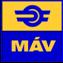 Műszaki dokumentációMÁV Zrt. 2019. 1.sz mellékletMűszaki leírás(Pilis)Általános előírások A helyszínen az új berendezéseknek a MÁV helyi IP LAN hálózatán keresztül kell csatlakozni, ezért a helyi adatátviteli hálózat bővítését tervezni és kivitelezni kell. Az új utastájékoztató berendezések órajelének szinkronizálását a MÁV IP hálózaton keresztül kel kialakítani. A vizuális berendezések eléréséhez, amennyiben a távolság ill. az alkalmazott műszaki megoldás szükségessé teszi, Fve 1x12 szálas optikai kábel (bevezetési engedéllyel rendelkező legkisebb szálszám miatt) telepítése szükséges.A berendezést kezelők és a műszaki személyzet oktatásáról gondoskodni kell. Oktatásban a helyi forgalmi és a karbantartó, üzemeltető személyzetet kell részesíteni. Az oktatást és képzést magyar nyelven kell tartani.A berendezést kezelő illetve használó személyzet részére biztosítani kell a berendezések és hálózatok normál működés és üzemzavar esetén szükséges tennivalók elsajátítását és begyakorlását, készség szinten történő ellátását. Az oktatást és képzést a Megbízó által jóváhagyott magyar nyelvű Kezelési Szabályzat felhasználásával, kell végrehajtani. A Kezelési Szabályzatot az oktatás megkezdése előtt véleményeztetni kell az érintett oktatandó személyek munkáltató jogkörgyakorló vezetőjével.Az oktatás és képzés elmulasztása, a Kezelési Szabályzat hiánya az átadás-átvétel meghiúsulásához vezet.Az új utastájékoztató rendszer kiépítésével kapcsolatos munkálatok alatt a vasúti személyzet számára az állomási utastájékoztató feladatok nyújtásának feltételeit folyamatosan biztosítani szükséges.Tervek:A kialakításra kerülő új rendszerelemek beépítéséről, a szükséges kábelezési munkákról a nyertes Vállalkozónak kiviteli tervet (benne a kijelzők elhelyezésére és tartószerkezetek megfelelőségére vonatkozó statikai tervvel) és megvalósulási dokumentációt kell készítenie, amelyeket elektronikus és nyomtatott formában az üzemeltető részére át kell adnia. A kivitelezés elkezdésének feltétele a MÁV Zrt. által jóváhagyott kiviteli terv.Alkalmazandó egyéb MÁV előírások:A vizuális és hangos utastájékoztatás megvalósításánál, a hanganyag készítésénél „A közszolgáltatás keretében nyújtott földi utastájékoztatási tevékenység pályaműködtetési szerződés szerinti végrehajtásáról” c. MÁV utasítás előírásait figyelembe kell venni. (jelen műszaki tartalom melléklete /1.sz. Melléklet/)A vizuális rendszerek és berendezések telepítésekor a T.40. számú feltétfüzetben foglaltak az irányadók (jelen műszaki tartalom melléklete /2.sz. Melléklet/)Funkcionális fejezetA hangosbemondás indításához és a vizuális kijelzők vezérléséhez fel kell használni a 4. sz. Melléklet tényadat és késési adat közlését, tehát az 1. sz. Mellékletben előírt kijelzési követelmények a menetrendtől eltérő közlekedés esetén az UTAS tényadat vezérléséből kell figyelembe venni – beleértve a vizuális kijelzés törlését is.Az új rendszer számára előírt követelmények tesztelési lehetőségét a MÁV forgalmi szolgálat számára biztosítani szükséges az üzembe helyezendő kezelő berendezés, továbbá legalább egy darab 42”-os TFT monitor és a hangosbemondás visszahallgatás lehetőségével. Az ideiglenes, tesztidőszakra biztosított tesztelő berendezések elhelyezésének helyszínét az állomásfőnökség fogja megadni.A vezérlőgéphez szükséges törzsadatok karbantartását, elsődlegesen a Monor állomásfőnöki irodában telepítendő, PIS-hez csatlakozó PC-ről kérjük lehetővé tenni. Amennyiben más, a célnak megfelelő megoldás lehetséges, akkor azt kérjük a Forgalmi igazgatósággal egyeztetni.Az új rendszer átvételéig a jelenleg működő hangos utastájékoztatást fenn kell tartani, az átállást az új rendszerre az állomásfőnökséggel kell egyeztetni.Az új rendszer hangos és vizuális utastájékoztatás kezelő felületének megjelenítéséhez 1 db min. 42” (min. FullHd) monitor szükséges, melynek alkalmasnak kell lennie, a hangosbemondás és a vizuális kijelzők monitorozására is.Az újonnan telepítésre kerülő utastájékoztató rendszer aktív elemeit (beleértve a kijelzőket) a távoli menedzselhetőség érdekében a meglévő, Bp-i iEM eszközkezelő szerverbe kell integrálni, az elemek menedzsmentjéhez való hozzáférést az üzemeltető Távközlési Főnökség részére kell biztosítani.Havária:A havária és vágányzári információk bevitelére az UTAS rendszer áll rendelkezésre, ezért (megfelelő szakszolgálati leszabályozás mellett) az ott bevitt akár vonatszám, akár vonatszámtól független, de az adott állomást vagy vasútvonalakat érintő információkat a PIS rendszernek át kell vennie és a megfelelő kijelző(k)re automatikusan ki kell vezérelnie. Ezt a PIS kezelő személyzetnek legyen lehetősége kezelni, levenni, letiltani. Erre az UTAS kezelőfelületet számukra közvetlenül biztosítani kell.Műszaki fejezetPilis állomásAz utastájékoztató rendszer terveinek készítése és a kivitelezés során az utastájékoztatást kivitelező Vállalkozónak a vasúti szakszolgálatok mellett az épület rekonstrukciós projekt tervezőjével, kivitelezőjével is egyeztetési kötelezettsége van. Az épületet érintő utastájékoztató berendezések elhelyezésekor az építészeti kialakításhoz, annak ütemezéséhez kell igazodni.Elhelyezendő vizuális utastájékoztató eszközök, helyi vezérlésről működtetve:Pénztárcsarnokba 1 db összesítő TFT LCD monitor kijelző (beltéri, min. 55”) az induló vonatok kijelzése céljából. Jelen beruházás részére a monitort a Megrendelő biztosítja.Pénztárcsarnokba 1 db egyoldalas 60cm átmérőjű beltéri óra (impulzusvezérelt, a meglévő LCU típusú főórához csatlakoztatható, a 730-659. sz. órahálózatok feltétfüzet, mellékórákkal kapcsolatban megfogalmazott formai követelményeit kielégítő).Peronokra vágányonként 1 db kétoldalas RGB LED mátrix perontábla, összesen 4 db a T.40. számú feltétfüzet 9.2.7. pontja szerinti specifikációnak való megfelelőséggel. Peronokra perontáblák közé 1-1db 60 cm-es kültéri kétoldalas peronóra, összesen 2 db (impulzusvezérelt, a meglévő LCU típusú főórához csatlakoztatható, a 730-659. sz. órahálózatok feltétfüzet, mellékórákkal kapcsolatban megfogalmazott formai követelményeit kielégítő).Aluljáró buszmegálló felöli végfalára 1 db összesítő TFT LCD monitor kijelző (kültéri, min. 55”) az induló vonatok összesítő kijelzése céljából. Jelen beruházás részére a monitort a Megrendelő biztosítja.A kijelzők felszereléséhez szükséges tartószerkezetek, konzolok biztosítása (beszerzése, adott esetben tervezése, gyártása, stb.) a Vállalkozó feladata.Berendezés telepítési feladatok:A meglévő utastájékoztató vezérlő új berendezésre történő cseréjét kérjük a teljes állomási utastájékoztató rendszer (meglévő hangos rendszer és az új kijelzők) és az innen távvezérelt Monorierdő megállóhely hangos utastájékoztatásának teljes körű beintegrálásával, TTS rendszerrel történő kiegészítéssel. A csere során a MÁV UTAS rendszerrel történő adatkapcsolat megvalósítása is szükséges. A táblák vezérlése a MÁV helyi IP LAN hálózatán keresztül fog történni, ezért az UTT vezérlő számítógépet, az új táblákat a helyi LAN-hoz kell csatlakoztatni. A helyi LAN-t bővíteni kell egy új switch eszközzel. A peronra helyezendő vizuális táblák vezérlését új optikai kábelen keresztül tervezzük kiadni.Felvételi épület Pénztárcsarnokba, a bejárattal szemben, a mellvédre 1 db min. 55”-os méretű, beltéri kiépítettségű TFT LCD vizuális összesítő kijelző elhelyezése szükséges (monitort a Megrendelő biztosítja, az üzembe helyezés (kábelezés, felszerelés, vezérlés kialakítása) teljes körűen a Vállalkozó feladata). A tábla környezetében 1 db 60 cm átmérőjű, egyoldalas új beltéri mellékórát is el kell helyezni. A 2. és 3. vágány közötti „B” peronra, új önálló tartószerkezetre 2 db kétoldalas, RGB LED mátrix technológiájú perontábla legyen függesztve. A tartókonzol közepére felülre 1 db 60 cm átmérőjű kétoldalas mellékórát kell elhelyezni. A tartókonzol mellé egy kültéri álló távközlési szekrényt kell telepíteni az új optika kábel kötésének elhelyezése céljából.A 4. és 5. vágány közötti „C” peronra, új önálló tartószerkezetre 2 db kétoldalas, RGB LED mátrix technológiájú perontábla legyen függesztve. A tartókonzol közepére felülre 1 db 60 cm átmérőjű kétoldalas mellékórát kell elhelyezni. A tartókonzol mellé egy kültéri álló távközlési szekrényt kell telepíteni az új optika kábel kötésének elhelyezése céljából.Aluljáró buszmegálló felöli végfalára 1 db minimum 55”-os, kültéri kiépítettségű összesítő TFT LCD vizuális összesítő telepítése szükséges, a kijelző helyéhez alépítmény kiépítése is szükséges (monitort a Megrendelő biztosítja, az üzembe helyezés (kábelezés, felszerelés, vezérlés kialakítása) teljes körűen a Vállalkozó feladata).A felvételi épület átviteltechnikai helyiség meglévő adatátviteli rack szekrénybe egy új switch-et és egy új, E2000/APC csatlakozóval szerelt optikai rendezőt kell telepíteni.A létesülő utastájékoztatás számára új, min. 30p áthidalási idejű szünetmentes áramellátást kell telepíteni. A telepítései hely kitűzése a tervezés során történjen meg (a meglévő helyiség szűkössége és a telített szekrények miatt). A tervezőnek meg kell vizsgálni a a meglévő PQ áramellátó, inverter bővítési lehetőségét. Az aktív berendezésekhez és a vizuális táblákhoz szünetmentes ~230 V tápfeszültség biztosítása szükséges. A táblafűtéshez elegendő normál ~230V tápfeszültség. Amennyiben a szükséges elektromos energia nem elegendő az állomáson, a szükséges bővítésről a kivitelezőnek kell gondoskodnia.Az új vizuális berendezések a lenti specifikációknak és menedzsment szolgáltatásokkal kapcsolatos elvárásoknak meg kell, hogy feleljenek. Pontos elhelyezésükről a MÁV illetékes szakágaival a tervezés során egyeztetni szükséges. A telepített berendezések kezeléséről a kezelő személyzet számára felhasználói oktatást kell tartani magyar nyelven.A berendezést kezelő illetve használó személyzet részére biztosítani kell a berendezések és hálózatok normál működés és üzemzavar esetén szükséges tennivalók elsajátítását és begyakorlását, készség szinten történő ellátását. Az oktatást és képzést a Megbízó által jóváhagyott magyar nyelvű Kezelési Szabályzat felhasználásával, kell végrehajtani. A Kezelési Szabályzatot az oktatás megkezdése előtt véleményeztetni kell az érintett oktatandó személyek munkáltató jogkörgyakorló vezetőjével. Az oktatás és képzés elmulasztása, a Kezelési Szabályzat hiánya az átadás-átvétel meghiúsulásához vezet.Átadás-átvétel:A megbízó által előírt üzembe helyezési eljárásoknak megfelelő vizsgálatokat el kell végezni, beleértve a próbaüzemet is.A műszaki átadás–átvételi eljáráson 4 db nyomtatott és 2 db elektronikus (pdf valamint dwg formában) példányban magyar nyelvű műszaki és megvalósulási dokumentációt, a telepített software-ek és patch-ek telepítő fájljait, a telepítéshez szükséges beállítási paramétereket, valamint a software-ek eredetiségét igazoló dokumentumokat kell az üzemeltető részére átadni. Madár elleni védelemAz utasforgalom számára megnyitott területeken elhelyezett kültéri kijelzőket a Vállalkozónak madár elleni védelemmel (tüskével) kell ellátni.Adatátviteli IP eszközök műszaki követelményei:A MÁV adathálózat menedzsment rendszeréhez illeszkedő, teljes funkcionalitással kezelt eszközöket kell alkalmazni.A MÁV adathálózat routingjához illeszkedő eszközöket kell alkalmazni.Az aktív eszközöknek SFP modul fogadására alkalmas interfész hellyel kell rendelkeznie.Fényvezető kábelek műszaki követelményei:Felhasználása állomás területén belül védőcsőben néhány 100 m távolságban.A kábel kültéri kivitelű legyen, min. 12 db monomódusú (SM) fényvezető szállal rendelkezzen. Az ITU-T G.652D szabvány előírásainak megfelelő fényvezető szálakkal rendelkezzen.UTP kábel típusa:CAT6MellékletekA kialakítandó új utastájékoztató rendszer és vezérlés kialakításakor a teljes integráció során figyelembe veendő leírások jelen műszaki tartalom mellékletei:1. sz. Melléklet: 26/2018. (VIII. 17. MÁV Ért. 8.)  EVIG sz. utasítás „A közszolgáltatás keretében nyújtott földi utastájékoztatási tevékenység pályaműködtetési szerződés szerinti végrehajtásáról” c. MÁV utasítás2. sz. Melléklet: T.40. sz. Feltétfüzet a MÁV Zrt. vizuális utastájékoztató berendezéseinek szolgáltatási és műszaki követelményei3. sz. Melléklet: „UTAS-PIS menetrendi kötet”4. sz. Melléklet: „UTAS-PIS közlekedés kötet”5. sz. Melléklet: „UTAS-PIS havaria-vgz kötet”6. sz. Melléklet: „PIS kötet”2.sz. mellékletA j á n l a t t e v ő i n y i l a t k o z a tAlulírott …………………………, mint a(z) ……(cégnév, székhely)……. cégjegyzésre jogosult képviselője – az ajánlatkérésben foglalt valamennyi formai és tartalmi követelmény gondos áttekintése után – kijelentem, hogy az ajánlatkérésben és a szerződéses feltételekben foglalt valamennyi feltételt, a kivitelezés helyszínét szakértőtől elvárható gondossággal megismertük, megértettük, valamint, hogy azokat jelen nyilatkozattal elfogadjuk, és nyertességünk esetén a szerződést a konkrétumokkal kiegészítve aláírjuk.Kijelentem, hogy ajánlatomhoz az ajánlattételi határidőtől számított 90 napig kötve vagyok.Jelen nyilatkozatot a MÁV Zrt., mint Ajánlatkérő által az „Információs kijelzők telepítése Pilis állomáson” tárgyú ajánlatkérésben, az ajánlat részeként teszem.Keltezés (helység, év, hónap, nap)………..……………….(cégszerű aláírás)3.sz. mellékletAjánlattételi lap mintaA j á n l a t t é t e l i   l a p„Információs kijelzők telepítése Pilis állomáson” tárgyú beszerzési eljárásbanAjánlattevő neve:Ajánlattevő székhelye (lakóhelye):Levelezési címe:Telefon:                                               Telefax: 			              E-mail:Értékelésre kerülő tartalmi elem:Vállalkozói díj: nettó …………………,-FtAz Ajánlattételi felhívás mellé megküldött árazatlan költségvetést kérjük beárazni.Keltezés (helység, év, hónap, nap)…………………….(cégszerű aláírás)4.sz. mellékletEllenőrző listaTartalmi követelmények2. Formai követelmények5.sz. mellékletTeljességi nyilatkozatmelyben a Vállalkozó alulírott ……………………………. (név), cégjegyzésre jogosult képviselője kijelenti, hogy a ………………………………………………-ra a MÁV Zrt. által kiírt eljárásban kiadott ajánlattételi dokumentációt, a rendelkezésére bocsátott műszaki dokumentációban rögzítetteket megismerte, az abban foglaltakat megvalósításra alkalmasnak ítéli, továbbá ezen dokumentumok, ismeretében árajánlatát a teljes körű megvalósítására adja. Dátum:……………………………………………………….(cégszerű aláírás)6.sz. melléklet 1. dokumentumR e f e r e n c i a n y i l a t k o z a tAlulírott……………..…mint a(z)………………..(cégnév)……………….(székhely) cégjegyzésre jogosult képviselője kijelentem, hogy a …………………….....(cégnév) az ajánlattételi felhívás megküldésétől visszafelé számított 60 hónapban az alábbi ajánlatkérés tárgya szerinti tevékenységnek minősülő munkákat végeztük:Jelen nyilatkozatot a MÁV Zrt., mint Ajánlatkérő által „Információs kijelzők telepítése Pilis állomáson” tárgyú ajánlatkérésben, az ajánlat részeként teszem.Keltezés (helység, év, hónap, nap)………………………….(cégszerű aláírás)6.sz. melléklet 2.dokumentumA teljesítésbe bevonni kívánt szakemberek (szervezetek) bemutatásaAlulírott .......................................... (név), mint a(z) ...................................................(cég, székhely) cégjegyzésre jogosult képviselője, felelősségem tudatában a MÁV Zrt. ajánlatkérő által „Információs kijelzők telepítése Pilis állomáson” tárgyú beszerzési eljárásban ezúton nyilatkozom, hogy az eljárást megindító felhívásban előírtak szerint a teljesítésbe az alábbi szakembereket kívánom bevonni:…………………….., (helység), ……….. (év) ………………. (hónap) ……. (nap)………..……………….(cégszerű aláírás)sz. mellkélet 3. dokumentumSzakmai önéletrajz (minta)<Kelt><aláírás>7.sz. mellékletNyilatkozat kizáró okokrólAlulírott ………………………………………………………… az alábbi nyilatkozatot teszem:Az alábbiakban részletezett kizáró okok Vállalkozásunkkal, illetve az igénybe vett alvállalkozókkal szemben nem állnak fenn:végelszámolás alatt áll, vagy az ellene indított csődeljárás vagy felszámolási eljárás folyamatban van;tevékenységét felfüggesztette vagy akinek tevékenységét felfüggesztették;gazdasági, illetőleg szakmai tevékenységével kapcsolatban jogerős bírósági ítéletben megállapított bűncselekményt követett el, amíg a büntetett előélethez fűződő hátrányok alól nem mentesült; illetőleg akinek tevékenységét a jogi személlyel szemben alkalmazható büntetőjogi intézkedésekről szóló 2001. évi CIV. törvény 5. §-a (2) bekezdésének b), illetőleg g) pontja alapján a bíróság jogerős ítéletében korlátozta, az eltiltás ideje alatt, illetőleg ha az ajánlattevő tevékenységét más bíróság hasonló okból és módon jogerősen korlátozta;egy évnél régebben lejárt adó-, vámfizetési vagy társadalombiztosítási járulékfizetési kötelezettségének - a letelepedése szerinti ország vagy az ajánlatkérő székhelye szerinti ország jogszabályai alapján - nem tett eleget, kivéve, ha megfizetésére halasztást kapott;a 2013. június 30-ig hatályban volt, a Büntető Törvénykönyvről szóló 1978. évi IV. törvény szerinti bűnszervezetben részvétel – ideértve a bűncselekmény bűnszervezetben történő elkövetését is –, vesztegetés, vesztegetés nemzetközi kapcsolatokban, hűtlen kezelés, hanyag kezelés, költségvetési csalás, az európai közösségek pénzügyi érdekeinek megsértése vagy pénzmosás bűncselekményt, illetve a Büntető Törvénykönyvről szóló 2012. évi C. törvény XXVII. Fejezetében meghatározott korrupciós bűncselekmények, bűnszervezetben részvétel – ideértve bűncselekmény bűnszervezetben történő elkövetését is –, hűtlen kezelés, hanyag kezelés, költségvetési csalás vagy pénzmosás bűncselekményt, illetve személyes joga szerinti hasonló bűncselekményt követett el, feltéve, hogy a bűncselekmény elkövetése jogerős bírósági ítéletben megállapítást nyert, amíg a büntetett előélethez fűződő hátrányok alól nem mentesült;három évnél nem régebben súlyos, jogszabályban meghatározott szakmai kötelezettségszegést vagy külön jogszabályban meghatározott szakmai szervezet etikai eljárása által megállapított, szakmai etikai szabályokba ütköző cselekedetet követett el.súlyosan megsértette a közbeszerzési eljárás vagy koncessziós beszerzési eljárás eredményeként kötött szerződés teljesítésére e törvényben előírt rendelkezéseket, és ezt a Közbeszerzési Döntőbizottság véglegessé vált, - vagy a Döntőbizottság határozatának megtámadására irányuló közigazgatási per esetén a bíróság jogerős - 90 napnál nem régebben meghozott határozata megállapította.Kelt:8. számú mellékletAjánlattevői nyilatkozat az összeférhetetlenségrőlAlulírott nyilatkozom, az összeférhetetlenség kezelésére vonatkozóan, hogy Vállalkozásunk tulajdonosi szerkezetében, és választott tisztségviselőinek vonatkozásában, vagy alkalmazottjaként sem közvetlen, sem közvetett módon nem áll jogviszonyban MÁV-os tisztségviselővel, az ügyletben érintett alkalmazottal, vagy annak Törvény (Ptk.) szerint értelmezett közeli hozzátartozójával. Kelt:……………………………9. sz. mellékletnyilatkozat köztartozásmentes adatbázisvonatkozásábanAlulírott …………………………………….., mint a(z) ……….……….……….. (cégnév) ……………………………… (székhely) ajánlattevő cégjegyzésre jogosult képviselője/meghatalmazottja nyilatkozom, hogy a …………………………………….. (cégnév) az ajánlattételi határidő napján a NAV honlapján nyilvántartott köztartozásmentes adózók listáján szerepel/nem szerepel.Jelen nyilatkozatot a MÁV Zrt. Ajánlatkérő által „Információs kijelzők telepítése Pilis állomáson” tárgyban indított beszerzési eljárásban, az ajánlat részeként teszem.Keltezés (helység, év, hónap, nap)………..………………….………….(cégszerű aláírás)10. sz. mellékletSZERZŐDÉSKÖTÉSHEZ SZÜKSÉGES ADATOKAjánlattevő neve:Ajánlattevő székhelye (lakóhelye):Levelezési címe:Adószáma:Cégjegyzék száma:Illetékes Cégbíróság megnevezése:Statisztikai jelzőszáma:Számlavezető pénzintézetének neve:	Bankszámlaszáma:Kivitelezői nyilvántartási száma: Cégjegyzésre jogosult vagy meghatalmazott képviselő(k) neve:Kapcsolattartójának neve:Telefon:Telefax:E-mail:Jelen nyilatkozatot a MÁV Zrt., mint Ajánlatkérő által „Információs kijelzők telepítése Pilis állomáson”  tárgyban megindított beszerzési eljárásban, az ajánlat részeként teszem.Keltezés (helység, év, hónap, nap)………..………………….………….(cégszerű aláírás)Fedőlap (eljárás tárgya, ajánlattevő megnevezése)Ajánlattevői nyilatkozat (2. sz. Melléklet)Ajánlattételi lap (3. sz. Melléklet)Teljességi nyilatkozat (5. sz. melléklet)Referencia nyilatkozat (6.sz. melléklet, 1.sz. dokumentum)Nyilatkozat bevonni kívánt szakemberről ( 6.sz. melléklet 2. dok.)Szakmai önéletrajz minta (6.sz. melléklet 3. dokumentum)Nyilatkozat kizáró okokról (7. sz. melléklet)Összeférhetetlenségi nyilatkozat (8. sz. melléklet)Nyilatkozat köztartozás mentességről (9. sz. melléklet)Szerződéshez szükséges adatok (10. sz. melléklet)Az Ajánlattevő részéről az aláírásra jogosult személynek az eredeti ajánlatban a nyilatkozatokat cégszerű aláírásával kell ellátnia.Aláírási címpéldány/aláírás minta egyszerű másolataAz ajánlat valamennyi oldalát folyamatos sorszámozással kell ellátniAz ajánlat oldalait (az ajánlat minden, szöveget tartalmazó oldalát) pedig az aláírásra jogosult személyeknek, vagy az általa erre felhatalmazott személy(ek)nek szignálnia kellelektronikus úton kovari-csoto.emese@mav.hu e-mail címre kell megküldeniA szerződést kötő másik fél megnevezéseA szerződés tárgyának bemutatása (4 db TFT LCD vagy RGB LED technológiájú kijelző, vizuális utastájékoztató rendszerbe történő kiépítés)Ellenszolgáltatás nettó összegeTeljesítés ideje (év)Teljesítés időtartama(nap)1.2.3.4.5.NévKépzettségSzakmai gyakorlat ideje (év)JogosultságmegnevezéseMunkáltató megnevezéseSZEMÉLYES ADATOKSZEMÉLYES ADATOKNév:Születési idő:Elérhetőségek:Jelenlegi munkahely:Jelenlegi munkakör:Jelenlegi munkaviszonyának kezdete: ISKOLAI VÉGZETTSÉG, KÉPZETTSÉG, JOGOSULTSÁGISKOLAI VÉGZETTSÉG, KÉPZETTSÉG, JOGOSULTSÁGMettől meddig (év, hónap, nap pontossággal)intézmények és képzettség, jogosultság megnevezéseMUNKAHELYEK, MUNKAKÖRÖKMUNKAHELYEK, MUNKAKÖRÖKMettől meddig (év, hónap, nap pontossággal)munkahelyek és munkakörök megnevezése………………………………cégszerű aláírás………………………………            cégszerű aláírás